Newfield School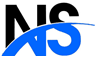 Edge Lane, Crosby, Liverpool, L23 4TG.Policy statement on provider accessNEWFIELD SEN SCHOOL - Provider Access Policy Introduction This policy statement sets out the school’s arrangements for managing the access of providers to pupils at the school for the purpose of giving them information about the provider’s education or training offer. This complies with the school’s legal obligations under Section 42B of the Education Act 1997. Pupil entitlement All pupils in years 7-11 are entitled: To find out about technical education qualifications and apprenticeships opportunities, as part of a careers programme which provides information on the full range of education and training options available at each transition point; To hear from a range of local providers about the appropriate opportunities they offer for Newfield pupils, including technical education and apprenticeships – through options events, assemblies and group discussions and taster events; To understand how to make applications for the full range of academic and technical courses as appropriate to their learning need, pathway and destination.Management of provider access requests Procedure A provider wishing to request access should contact the Head teacher Chris Whelan, Careers Co-ordinator.  Telephone: 0151 934 2991   Email:  head.newfield@schools.sefton.gov.ukOpportunities for access A number of events, integrated into the school careers programme, will offer providers an opportunity to come into school to speak to pupils and/or their parents/carers:Please speak to our Careers Leader to identify the most suitable opportunity for you. Premises and facilities The school will make the main hall, classrooms or private meeting rooms available for discussions between the provider and students, as appropriate to the activity. The school will also make available AV and other specialist equipment to support provider presentations. This will all be discussed and agreed in advance of the visit with the Careers Leader or a member of their team. Providers are welcome to leave a copy of their prospectus or other relevant course literature at Reception, which is managed by office staff. Careers lead will ensure that all pupils have access to literature as appropriate.Approval and review Next review: [Autumn Term 2023] Signed: [ Mr Martin Fol ] Chair of Governors          [ Mr C Whelan ] Head teacher YEARAut TermSpring TermSummer Term7Who am I?Community ChallengeSkilled encounter 8Healthy choicesRule Britannia Discovering me9Self-development Coping with changeHow to plan ahead10Unlocking PotentialInsight into IndustryCollege Open events11Mock InterviewsReady to go